                                                          УКРАЇНА                                       ЧЕРНІГІВСЬКА ОБЛАСТЬ          Н І Ж И Н С Ь К А    М І С Ь К А    Р А Д А____ сесія VIIІ скликанняР І Ш Е Н Н Явід  ___________ 2021 р.                      м. Ніжин	                         № ___________Відповідно до статей 25, 26, 42, 59, 60, 73, Закону України «Про місцеве самоврядування в Україні», Регламенту Ніжинської міської ради Чернігівської області, затвердженого рішенням Ніжинської міської ради Чернігівської області №3-2/2020 від 27 листопада 2020 року (зі змінами), Інструкції щодо проведення поділу, виділу та розрахунку часток об’єктів нерухомого майна, затвердженої наказом № 55 Міністерства з питань житлово-комунального господарства України від 18.06.2007 року, враховуючи лист начальника відділу архітектурно-будівельного контролю виконавчого комітету Ніжинської міської ради № 2822 від 13.10.2021 р., Висновку комунального підприємства «Ніжинське міжміське бюро технічної інвентаризації» щодо технічної можливості поділу об’єкта нерухомого майна № 647 від 13.10.2021 р. Ніжинська міська рада вирішила:1. Надати згоду на умовний поділ 4/25 частки об’єкта нерухомого майна, комунальної власності Ніжинської територіальної громади, загальною площею 92,4 кв. м., що знаходиться у контурі житлового будинку за адресою: Чернігівська область, місто Ніжин, вулиця Озерна, будинок № 21 на три окремі об’єкти житлової нерухомості та подальшою можливістю їх використання у вигляді квартир, а саме:об’єкт 1 – перша квартира:Загальна площа* квартири № 1 – 26,71 кв. м.об’єкт 2 – друга квартира:Загальна площа* квартири № 2 – 23,25 кв. м.об’єкт 3 – третя квартира:Загальна площа* квартири № 3 – 54,59 кв. м., а також ганок літ. «а2».За результатами проведеного поділу, уповноважити управління комунального майна та земельних відносин Ніжинської міської ради Чернігівської області (Онокало І.  А.) замовити виготовлення технічних паспортів на окремі об’єкти нерухомого майна з подальшим присвоєнням окремих поштових адрес.Начальнику відділу комунального майна управління комунального майна та земельних відносин Федчун Н. О. забезпечити оприлюднення даного рішення на  офіційному сайті Ніжинської міської ради протягом п’яти робочих днів після його прийняття. Організацію виконання даного рішення покласти на першого заступника міського голови з питань діяльності виконавчих органів ради Вовченка Ф. І. та начальника управління комунального майна та земельних відносин Ніжинської міської ради Чернігівської області Онокало І. А.Контроль за виконанням даного рішення покласти на постійну комісію міської ради з питань житлово-комунального господарства, комунальної власності, транспорту і зв’язку та енергозбереження (голова комісії – Дегтяренко В. М.).Міський голова                                                                      Олександр КОДОЛА    *- оскільки даний поділ  4/25 частки об’єкта є орієнтовним, то в загальних площах поділених приміщень можуть бути розбіжності. При виготовленні нової технічної документації ці недоліки буде усунуто. ПОЯСНЮВАЛЬНА ЗАПИСКАдо проекту рішення Ніжинської міської ради «Про надання дозволу на умовний поділ 4/25 частки об’єкта нерухомого майна, комунальної власності Ніжинської територіальної громади, загальною площею 92,4 кв. м., що знаходиться у контурі житлового будинку за адресою: Чернігівська область, місто Ніжин, вулиця Озерна, будинок № 21»від «22» жовтня 2021 р. № 672Проект рішення Ніжинської міської ради « Про надання дозволу на умовний поділ 4/25 частки об’єкта нерухомого майна, комунальної власності Ніжинської територіальної громади, загальною площею 92,4 кв. м., що знаходиться у контурі житлового будинку за адресою: Чернігівська область, місто Ніжин, вулиця Озерна, будинок № 21»:1-передбачає умовний поділ 4/25 частки об’єкта нерухомого майна, комунальної власності Ніжинської територіальної громади, загальною площею 92,4 кв. м., що знаходиться у контурі житлового будинку за адресою: Чернігівська область, місто Ніжин, вулиця Озерна, будинок № 21 на три окремі об’єкти житлової нерухомості та подальшою можливістю їх використання у вигляді квартир;2-підставою для підготовки даного рішення є Висновок комунального підприємства «Ніжинське міжміське бюро технічної інвентаризації» щодо технічної можливості поділу об’єкта нерухомого майна № 647 від 13.10.2021 р.;3-проект рішення підготовлений з дотриманням норм Конституції України, відповідно до статей 25, 26, 42, 59, 60, 73, Закону України «Про місцеве самоврядування в Україні», Регламенту Ніжинської міської ради Чернігівської області, затвердженого рішенням Ніжинської міської ради Чернігівської області №3-2/2020 від 27 листопада 2020 року (зі змінами), Інструкції щодо проведення поділу, виділу та розрахунку часток об’єктів нерухомого майна, затвердженої наказом № 55 Міністерства з питань житлово-комунального господарства України від 18.06.2007 року, враховуючи лист начальника відділу архітектурно-будівельного контролю виконавчого комітету Ніжинської міської ради № 2822 від 13.10.2021 р., Висновку комунального підприємства «Ніжинське міжміське бюро технічної інвентаризації» щодо технічної можливості поділу об’єкта нерухомого майна № 647 від 13.10.2021 р.;4-у випадку прийняття даного рішення, фінансовими затратами для управління комунального майна та земельних відносин Ніжинської міської ради будуть виготовлення нових технічних паспортів на три різні об’єкти;5-відповідальний за підготовку проекту рішення – начальник відділу комунального майна управління комунального майна та земельних відносин Ніжинської міської ради Чернігівської області Федчун Н. О.Начальник управління комунального майната земельних відносин Ніжинської міської ради	                      Ірина ОНОКАЛО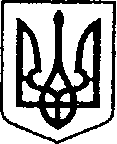                       ПРОЕКТ (№ 672 від 22.10.2021 р.)Про надання дозволу на умовний поділ 4/25 частки об’єкта нерухомого майна, комунальної власності Ніжинської територіальної громади, загальною площею 92,4 кв. м., що знаходиться у контурі житлового будинку, за адресою: Чернігівська область, місто Ніжин, вулиця Озерна, будинок № 21 ЛітераКвартираНомери приміщеньПризначення приміщеньЗагальна площа* приміщень  (кв. м.)А11Житлова кімната10А12Кухня7,71А13Санвузол5,2А14Коридор3,8Всього:26,71ЛітераКвартираНомери приміщеньПризначення приміщеньЗагальна площа* приміщень        (кв. м.)А21Житлова кімната9,52А22Кухня8,33А23Санвузол2,1А24Коридор3,30Всього:23,25ЛітераКвартираНомери приміщеньПризначення приміщеньЗагальна площа* приміщень        (кв. м.)А31Житлова кімната12,85А32Кухня7,32А33Приміщення5,01А34Санвузол9,79А35Приміщення16,8А36Приміщення2,82Всього:54,59Подає:Начальник управління комунального майната земельних відносин Ніжинської міської ради                     Ірина ОНОКАЛОПогоджують:Перший заступник міського голови з питань діяльності виконавчих органів ради                  Федір ВОВЧЕНКОСекретар Ніжинської міської ради                     Юрій ХОМЕНКОНачальник відділу юридично-кадрового забезпечення апарату виконавчого комітетуНіжинської міської ради                        В’ячеслав ЛЕГАГоловний спеціаліст – юрист відділу бухгалтерського обліку, звітності та правового забезпечення управлінні комунального майна та земельних відносин Ніжинської міської ради                 Сергій САВЧЕНКОГолова постійної комісії міськоїради з питань житлово-комунальногогосподарства, комунальної власності, транспорту і зв’язку та енергозбереження         Вячеслав ДЕГТЯРЕНКОГолова постійної комісії міської ради з питаньрегламенту, законності, охорони прав і свобод громадян, запобігання корупції, адміністративно-територіальногоустрою, депутатської діяльності та етики                  Валерій САЛОГУБ